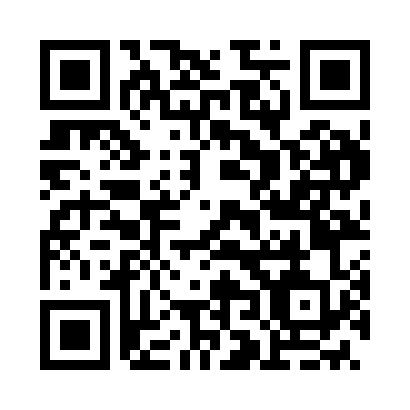 Prayer times for Zsippoihegy, HungaryMon 1 Jul 2024 - Wed 31 Jul 2024High Latitude Method: Midnight RulePrayer Calculation Method: Muslim World LeagueAsar Calculation Method: HanafiPrayer times provided by https://www.salahtimes.comDateDayFajrSunriseDhuhrAsrMaghribIsha1Mon2:185:0112:536:188:4511:132Tue2:195:0212:536:188:4511:123Wed2:215:0312:546:188:4411:114Thu2:225:0312:546:188:4411:105Fri2:245:0412:546:188:4411:096Sat2:255:0512:546:188:4311:087Sun2:275:0512:546:178:4311:078Mon2:295:0612:546:178:4211:059Tue2:315:0712:556:178:4211:0410Wed2:335:0812:556:178:4111:0311Thu2:345:0912:556:178:4111:0112Fri2:365:1012:556:168:4011:0013Sat2:385:1112:556:168:3910:5814Sun2:405:1112:556:168:3910:5615Mon2:435:1212:556:158:3810:5516Tue2:455:1312:556:158:3710:5317Wed2:475:1412:556:148:3610:5118Thu2:495:1512:566:148:3510:4919Fri2:515:1612:566:138:3410:4720Sat2:535:1712:566:138:3310:4621Sun2:555:1912:566:128:3210:4422Mon2:585:2012:566:128:3110:4223Tue3:005:2112:566:118:3010:4024Wed3:025:2212:566:118:2910:3825Thu3:045:2312:566:108:2810:3626Fri3:065:2412:566:098:2710:3427Sat3:095:2512:566:098:2610:3128Sun3:115:2612:566:088:2510:2929Mon3:135:2812:566:078:2310:2730Tue3:155:2912:566:068:2210:2531Wed3:185:3012:566:068:2110:23